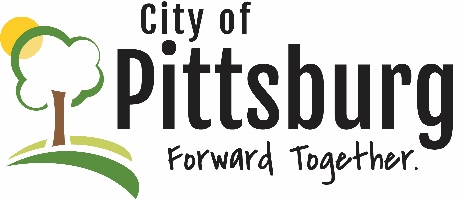 Sustainability Advisory CommitteeAgendaNovember 10, 2021 5:30PM Meeting location: City Hall Approval of the AgendaOLD BUSINESSCitywide Cleanup UpdateRecycling Center UpdateUniversity Efforts UpdateGreen Award Program ProgressNEW BUSINESSSAC Goals and Priorities OTHER BUSINESS